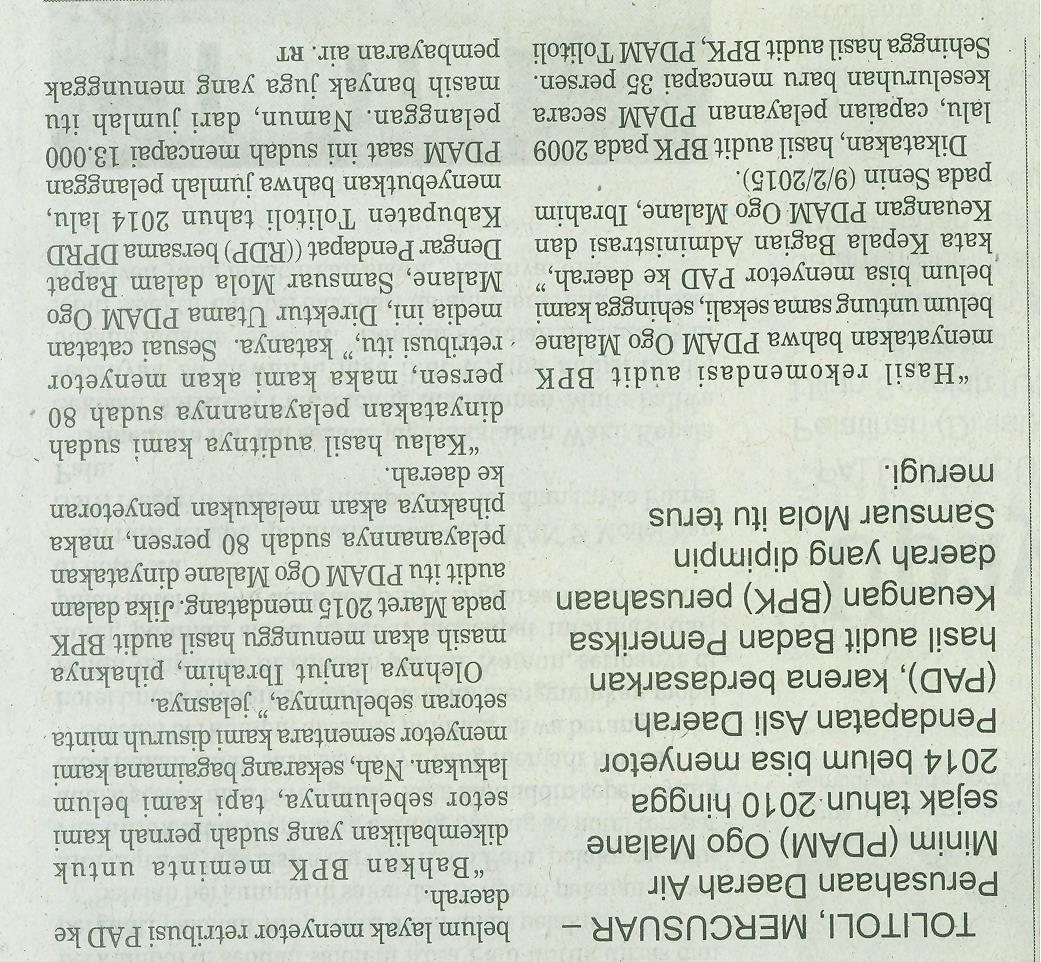 Harian    :MercusuarKasubaudSulteng IHari, tanggal:Selasa, 10 Februari 2015KasubaudSulteng IKeterangan:PDAM terus merugiKasubaudSulteng IEntitas:TolitoliKasubaudSulteng I